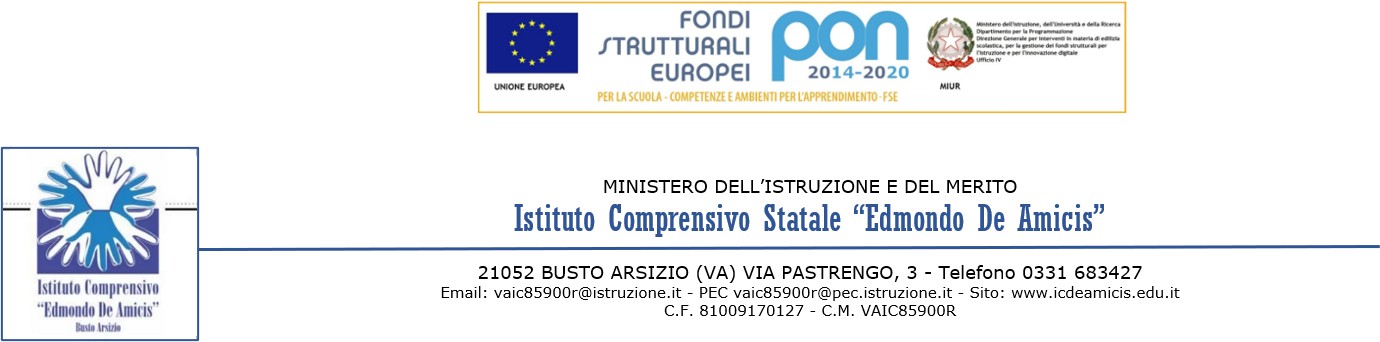 Al Dirigente ScolasticoIC ‘E. De Amicis’BUSTO ARSIZIOOggetto: recupero ore eccedenti ATA	Anno Scolastico __________________Il/La sottoscritt ___ ___________________________ in servizio presso la scuola ____________________Dell’Istituto Comprensivo ‘E. De Amicis’CHIEDEdi poter usufruire di n. _____ giorn ____ di RECUPERO ORE ECCEDENTI per il seguenteperiodo di poter usufruire di n. _____ or ____ di RECUPERO ORE ECCEDENTI del giorno _______________per il seguente periodo Busto Arsizio,  __________________    Firma 	_________________________________Visto,                                                                              Il DSGA 	____________________________________Visto, SI AUTORIZZA                                                    Il Dirigente Scolastico _________________________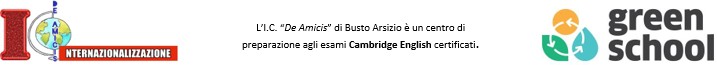 dalaldalaldalaldallealledallealledallealle